Goal Self Assessment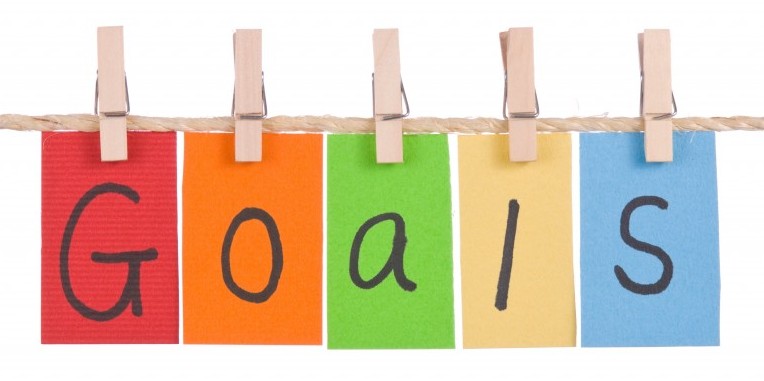 Reading Goal: ______________________________________________________________________________________________________________________Did you reach your goal, if so how (what were some strategies you used)? Do you want to continue working on your goal this year, if so why?______________________________________________________________________________________________________________________________________________________________________________________________________Writing Goal: ________________________________________________________________________________________________________________________Did you reach your goal, if so how (what were some strategies you used)? Do you want to continue working on your goal this year, if so why?_________________________________________________________________________________________________________________________________________________________________________________________________________